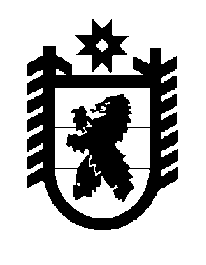 Российская Федерация Республика Карелия    ПРАВИТЕЛЬСТВО РЕСПУБЛИКИ КАРЕЛИЯПОСТАНОВЛЕНИЕот  26 ноября 2018 года № 437-Пг. Петрозаводск О внесении изменения в постановление ПравительстваРеспублики Карелия от 21 декабря 2011 года № 362-ППравительство Республики Карелия п о с т а н о в л я е т:Внести в пункт 7 Порядка формирования и использования бюджетных ассигнований Дорожного фонда Республики Карелия, утвержденного постановлением Правительства Республики Карелия от 21 декабря 
2011 года № 362-П «Об утверждении Порядка формирования и использования бюджетных ассигнований Дорожного фонда Республики Карелия» (Собрание законодательства Республики Карелия, 2011, № 12,  
ст. 2066; 2012, № 4, ст. 636; № 8, ст. 1446; № 11, ст. 2032; 2015, № 5, ст. 913; 2016, № 3, ст. 504; № 5, ст. 1041; № 6, ст. 1257; 2017, № 2, ст. 194; № 10, 
ст. 1996; № 11, ст. 2169; 2018, № 2, ст. 290), изменение,  изложив его 
в следующей редакции:«7) Перечень объектов проектирования, строительства и реконструкции (осуществления бюджетных инвестиций) автомобильных дорог общего пользования регионального или межмуниципального значения Республики Карелия утверждается Правительством Республики Карелия в составе адресной инвестиционной программы Республики Карелия на очередной финансовый год и плановый период.».           Глава Республики Карелия 					                  А.О. Парфенчиков